О  внесении   изменений   в    решение Собрания     депутатов       Бичуринского сельского поселения Мариинско-Посадского района «О бюджете Бичуринского сельского поселения Мариинско-Посадского района Чувашской  Республики   на  2018 год и на плановый период 2019 и 2020 годов»Собрание депутатов Бичуринского сельского поселенияр е ш и л о:внести в решение Собрания депутатов Бичуринского сельского поселения Мариинско-Посадского района Чувашской Республики от 13.12.2017 года № С-42/1 «О бюджете Бичуринского сельского поселения Мариинско-Посадского района Чувашской Республики на 2018  год и на плановый период 2019 и  2020 годов» следующие изменения: статью 1 изложить в следующей редакции:«1. Утвердить основные характеристики бюджета Бичуринского сельского поселения Мариинско-Посадского района Чувашской Республики на 2018 год:прогнозируемый общий объем доходов бюджета Бичуринского сельского поселения Мариинско-Посадского района Чувашской Республики в сумме 10 985,6 тыс. рублей, в том числе объем безвозмездных поступлений –  9 784,6 тыс. рублей;общий объем расходов  бюджета Бичуринского  сельского поселения Мариинско-Посадского района Чувашской Республики  в сумме 11 045,6 тыс.  рублей; предельный объем муниципального долга Бичуринского сельского поселения Мариинско-Посадского района Чувашской Республики в сумме 0,0 тыс. рублей;верхний предел муниципального внутреннего долга Бичуринского сельского поселения Мариинско-Посадского района Чувашской Республики на 1 января 2019 года в сумме 0,0 тыс. рублей, в том числе верхний предел долга по муниципальным гарантиям Бичуринского сельского поселения Мариинско-Посадского района Чувашской Республики 0,0 тыс. рублей;предельный объём расходов на обслуживание муниципального долга Бичуринского сельского поселения Мариинско-Посадского района Чувашской Республики в сумме 0,0 тыс. рублей;прогнозируемый дефицит бюджета Бичуринского сельского поселения Мариинско-Посадского района Чувашской Республики в сумме 60,0  тыс. рублей». 2) Внести изменения в приложения 5,8,10 и 15 приложениями 1-4 соответственно к данному решению.3) Настоящее решение подлежит официальному опубликованию.Глава Бичуринского сельского поселения			                                     О.Н.Тимофеева		                                      Приложение 1к Решению Собрания депутатов   Бичуринского сельского поселения       11.05.2018 г. № С - 51/2 Распределениебюджетных ассигнований по разделам, подразделам, целевым статьям (муниципальным программам Бичуринского сельского поселения и непрограммным направлениям деятельности) и группам (группам и подгруппам) видов расходов классификации расходов бюджета Бичуринского сельского поселения Мариинско-Посадского района Чувашской Республики на 2018 год(тыс. рублей)                                                                                       Приложение 2к Решению Собрания депутатовБичуринского сельского поселения11.05.2018 г. № С - 51/2 Распределениебюджетных ассигнований по целевым статьям (муниципальным программамБичуринского сельского поселения и непрограммным направлениям деятельности), группам (группам и подгруппам) видов расходов, разделам, подразделам классификации расходов бюджета Бичуринского сельского поселенияМариинско-Посадского района Чувашской Республики на 2018 год                                                                                                                                      (тыс. рублей)Приложение 3к Решению Собрания депутатов                                                                                                                                                            Бичуринского сельского поселения  11.05.2018 г. № С - 51/2 Ведомственная структура расходов бюджета Бичуринского сельского поселения Мариинско-Посадского района Чувашской Республики на 2018 год                                                                                                                                      (тыс. рублей)Приложение 4к Решению Собрания депутатов                                                                                                                                         Бичуринского сельского поселения11.05.2018 г. № С - 51/2 Источники внутреннего финансирования дефицита бюджета Бичуринского сельского поселения Мариинско-Посадского района  на 2018 год                                                                                                                                                                        (тыс.руб.)ЧĂВАШ РЕСПУБЛИКИСӖНТӖРВĂРРИ РАЙОНĚ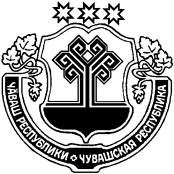 ЧУВАШСКАЯ РЕСПУБЛИКАМАРИИНСКО- ПОСАДСКИЙ РАЙОНШӖНЕРПУҪ ЯЛПОСЕЛЕНИЙĚНДЕПУТАТСЕН ПУХĂВĚЙЫШĂНУ2018.05.11.   С - 51/2 №Шенерпус ялěСОБРАНИЕ ДЕПУТАТОВБИЧУРИНСКОГО СЕЛЬСКОГОПОСЕЛЕНИЯРЕШЕНИЕ11.05.2018      № С - 51/2с.Бичурино   	НаименованиеРЗПРЦСРВРСуммаСуммаСумма   	НаименованиеРЗПРЦСРВРвсегоСубсидии, субвенцииза счет  бюджета поселения   	НаименованиеРЗПРЦСРВРвсегоСубсидии, субвенцииза счет  бюджета поселения12345678ВСЕГО0,00,0ЖИЛИЩНО-КОММУНАЛЬНОЕ ХОЗЯЙСТВО0510,010,0Коммунальное хозяйство050210,010,0Муниципальная программа "Развитие сельского хозяйства и регулирование рынка сельскохозяйственной продукции, сырья и продовольствия"0502Ц90000000010,010,0Подпрограмма "Устойчивое развитие сельских территорий Чувашской Республики" муниципальной программы "Развитие сельского хозяйства и регулирование рынка сельскохозяйственной продукции, сырья и продовольствия "0502Ц99000000010,010,0Основное мероприятие "Комплексное обустройство населенных пунктов, расположенных в сельской местности, объектами социальной и инженерной инфраструктуры, а также строительство и реконструкция автомобильных дорог"0502Ц99020000010,010,0Развитие водоснабжения в сельской местности в рамках мероприятий по устойчивому развитию сельских территорий0502Ц9902L567410,010,0Капитальные вложения в объекты государственной (муниципальной) собственности0502Ц9902L567440010,010,0Бюджетные инвестиции0502Ц9902L567441010,010,0Благоустройство0503-10,0-10,0Муниципальная программа "Развитие жилищного строительства и сферы жилищно-коммунального хозяйства"0503Ц100000000-10,0-10,0Подпрограмма "Обеспечение комфортных условий проживания граждан в Чувашской Республике" муниципальной программы "Развитие жилищного строительства и сферы жилищно-коммунального хозяйства"0503Ц110000000-10,0-10,0Основное мероприятие "Содействие благоустройству населенных пунктов в Чувашской Республике"0503Ц110200000-10,0-10,0Уличное освещение0503Ц110277400-10,0-10,0Закупка товаров, работ и услуг для обеспечения государственных (муниципальных) нужд0503Ц110277400200-10,0-10,0Иные закупки товаров, работ и услуг для обеспечения государственных (муниципальных) нужд0503Ц110277400240-10,0-10,0НаименованиеЦелевая статья (государственные программы и непрограммные направления деятельностиГруппа (группа и подгруппа) вида расходовРазделПодразделСумма1234567ВСЕГО0,01.Муниципальная программа "Развитие жилищного строительства и сферы жилищно-коммунального хозяйства"Ц100000000-10,01.1.Подпрограмма "Обеспечение комфортных условий проживания граждан в Чувашской Республике" муниципальной программы "Развитие жилищного строительства и сферы жилищно-коммунального хозяйства"Ц110000000-10,0Основное мероприятие "Содействие благоустройству населенных пунктов в Чувашской Республике"Ц110200000-10,0Уличное освещениеЦ110277400-10,0Закупка товаров, работ и услуг для обеспечения государственных (муниципальных) нуждЦ110277400200-10,0Иные закупки товаров, работ и услуг для обеспечения государственных (муниципальных) нуждЦ110277400240-10,0Жилищно-коммунальное хозяйствоЦ11027740024005-10,0БлагоустройствоЦ1102774002400503-10,02.Муниципальная программа "Развитие сельского хозяйства и регулирование рынка сельскохозяйственной продукции, сырья и продовольствия"Ц90000000010,02.1.Подпрограмма "Устойчивое развитие сельских территорий Чувашской Республики" муниципальной программы "Развитие сельского хозяйства и регулирование рынка сельскохозяйственной продукции, сырья и продовольствия "Ц99000000010,0Основное мероприятие "Комплексное обустройство населенных пунктов, расположенных в сельской местности, объектами социальной и инженерной инфраструктуры, а также строительство и реконструкция автомобильных дорог"Ц99020000010,0Развитие водоснабжения в сельской местности в рамках мероприятий по устойчивому развитию сельских территорийЦ9902L567410,0Капитальные вложения в объекты государственной (муниципальной) собственностиЦ9902L567440010,0Бюджетные инвестицииЦ9902L567441010,0Жилищно-коммунальное хозяйствоЦ9902L56744100510,0Коммунальное хозяйствоЦ9902L5674410050210,0Наименование Главный распорядительРазделПодразделЦелевая статья (государственные программы и непрограммные направления деятельностиГруппа вида расходовСуммаНаименование Главный распорядительРазделПодразделЦелевая статья (государственные программы и непрограммные направления деятельностиГруппа вида расходовС учетом изменений1234567АДМИНИСТРАЦИЯ БИЧУРИНСКОГО СЕЛЬСКОГО ПОСЕЛЕНИЯ9930,0ЖИЛИЩНО-КОММУНАЛЬНОЕ ХОЗЯЙСТВО9930510,0Коммунальное хозяйство993050210,0Муниципальная программа "Развитие сельского хозяйства и регулирование рынка сельскохозяйственной продукции, сырья и продовольствия"9930502Ц90000000010,0Подпрограмма "Устойчивое развитие сельских территорий Чувашской Республики" муниципальной программы "Развитие сельского хозяйства и регулирование рынка сельскохозяйственной продукции, сырья и продовольствия "9930502Ц99000000010,0Основное мероприятие "Комплексное обустройство населенных пунктов, расположенных в сельской местности, объектами социальной и инженерной инфраструктуры, а также строительство и реконструкция автомобильных дорог"9930502Ц99020000010,0Развитие водоснабжения в сельской местности в рамках мероприятий по устойчивому развитию сельских территорий9930502Ц9902L567410,0Капитальные вложения в объекты государственной (муниципальной) собственности9930502Ц9902L567440010,0Бюджетные инвестиции9930502Ц9902L567441010,0Благоустройство9930503-10,0Муниципальная программа "Развитие жилищного строительства и сферы жилищно-коммунального хозяйства"9930503Ц100000000-10,0Подпрограмма "Обеспечение комфортных условий проживания граждан в Чувашской Республике" муниципальной программы "Развитие жилищного строительства и сферы жилищно-коммунального хозяйства"9930503Ц110000000-10,0Основное мероприятие "Содействие благоустройству населенных пунктов в Чувашской Республике"9930503Ц110200000-10,0Уличное освещение9930503Ц110277400-10,0Закупка товаров, работ и услуг для обеспечения государственных (муниципальных) нужд9930503Ц110277400200-10,0Иные закупки товаров, работ и услуг для обеспечения государственных (муниципальных) нужд9930503Ц110277400240-10,0Код бюджетнойклассификации Российской ФедерацииНаименованиеСумма000 01 05 00 00 00 0000 000Изменение остатков средств на счетах по учету средств60,0в т.ч. не использованные по состоянию на 01.01.2017г. остатки межбюджетных трансфертов, предоставленных из республиканского бюджета Чувашской Республики бюджетам муниципальных районов форме субвенций, субсидий и иных межбюджетных трансфертов, имеющих целевое назначение0,0    на начало 2018г.81,4    на отчетный период21,4